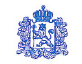 Администрация Владимирской области Департамент природопользования и охраны окружающей средыП О С Т А Н О В Л Е Н И Ег. Владимир« 08 »  февраля 2018 г.                                                               № 14/01-25Об утверждении условий проведения торгов на осуществление сбора и транспортирования твердых коммунальных отходов В соответствии со статьей 6 Федерального закона от 24.06.1998 № 89-ФЗ «Об отходах производства и потребления», статьей 5 Закона Владимирской области от 09.10.2007 № 130-ОЗ «Об отходах производства и потребления во Владимирской области», постановлением Правительства Российской Федерации от 03.11.2016 № 1133 «Об утверждении Правил проведения торгов, по результатам которых формируются цены на услуги по сбору и транспортированию твердых коммунальных отходов для регионального оператора», положением о департаменте природопользования и охраны окружающей среды администрации Владимирской области, утвержденным постановлением Губернатора области от 01.02.2006 № 63 п о с т а н о в л я ю:1. Утвердить условия проведения торгов на осуществление сбора и транспортирования твердых коммунальных отходов согласно приложению.2. Контроль за исполнением настоящего постановления оставляю за собой.3. Настоящее постановление вступает в силу со дня его официального опубликования.Условия проведения торгов на осуществление сбора и транспортирования твердых коммунальных отходов1. Условия проведения торгов на осуществление сбора и транспортирования твердых коммунальных отходов устанавливаются в соответствии с Федеральным законом от 24.06.1998 № 89-ФЗ «Об отходах производства и потребления», Законом Владимирской области от 09.10.2007 № 130-ОЗ «Об отходах производства и потребления во Владимирской области», постановлением Правительства Российской Федерации от 03.11.2016 № 1133 «Об утверждении Правил проведения торгов, по результатам которых формируются цены на услуги по сбору и транспортированию твердых коммунальных отходов для регионального оператора»2. Торги проводятся в форме открытого аукциона, по результатам проведения которого между региональным оператором и победителем торгов заключается договор, на основании которого осуществляется сбор и транспортирование твердых коммунальных отходов.Заместитель директор департаментаТ.Л. КлименкоПриложение к постановлению департамента природопользования и охраны окружающей среды администрацииВладимирской областиот «08» февраля № 14/01-25